SOFA CLUB TRIO lub równoważny  szt.1Sofa kubełkowa na drewnianym stelażu. Siedzisko pokryte jest pianką tapicerską o gęstości 35kg/m3, oparcie zaś pianką tapicerską o gęstości 25kg/m3 i 21kg/m3. Całość jest tapicerowana przy użyciu materiałów o dobrych właściwościach użytkowych 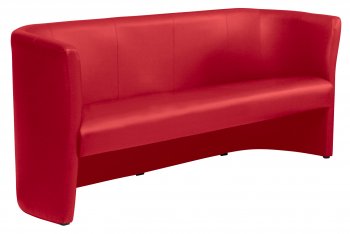 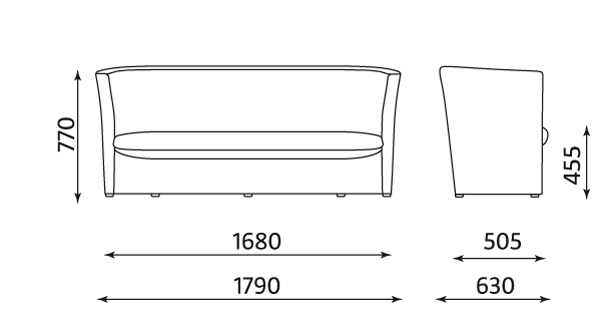 Sofa tapicerowana tkaniną o parametrach:Skład: 100% poliesterGramatura: 366g/m2Odporność na ścieranie: 160 000 cykli MartindaleTrudnozapalność: wg. EN1021-1, EN-1021-2Kolor tapicerki :szary lub  jasny szaryFOTEL CLUB lub równoważny szt.4Fotel kubełkowy na drewnianym stelażu. Siedzisko pokryte jest pianką tapicerską o gęstości 35kg/m3, oparcie zaś pianką tapicerską o gęstości 25kg/m3 i 21kg/m3. Całość jest tapicerowana przy użyciu materiałów o dobrych właściwościach użytkowych Fotel tapicerowany tkaniną o parametrach:Skład: 100% poliesterGramatura: 366g/m2Odporność na ścieranie: 160 000 cykli MartindaleTrudnozapalność: wg. EN1021-1, EN-1021-2Kolor tapicerki – szary lub jasny szary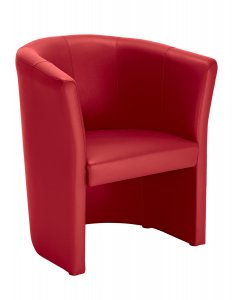 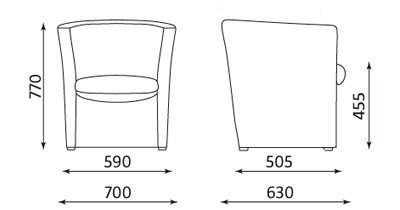 UWAGA:ZAMAWIAJĄCY WYMAGA DOŁĄCZENIA DO OFERTY PRÓBNIKA KOLORÓW TKANINY